	TJELESNA I ZDRAVSTVENA KULTURAVJEŽBE OBLIKOVANJAPromotri slike i izvedi vježbe kako smo radili i u školi.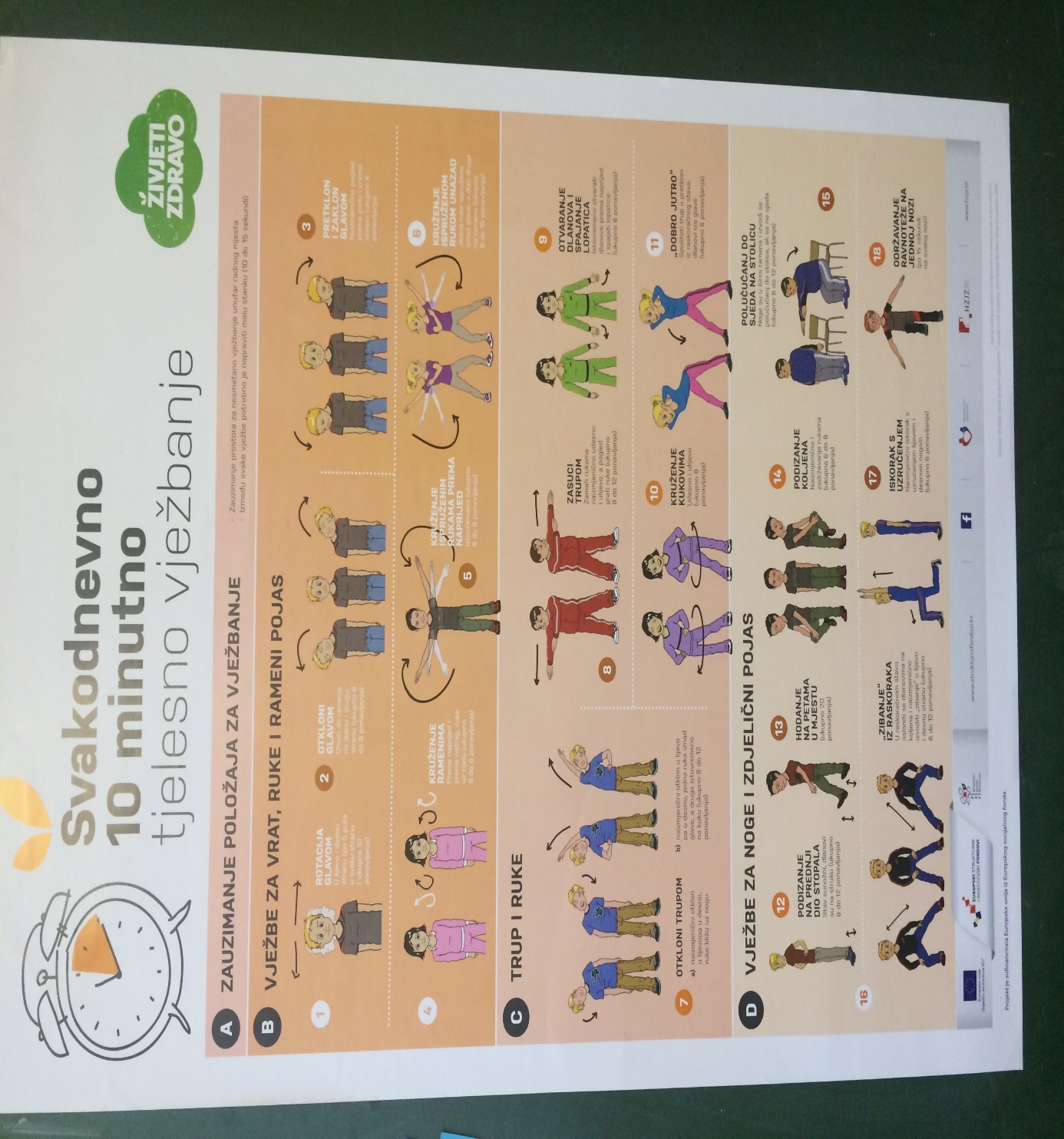 Danas ćemo malo vježbati poskoke.Prvo stani na jednoj nozi i skači dok ne nabrojiš do deset, a zatim promijeni nogu.Sada sa obje noge zajedno skoči naprijed pa nazad, a zatim lijevo- desno.